СУББОТНИК НА СЕЛЬСКОМ КЛАДБИЩЕ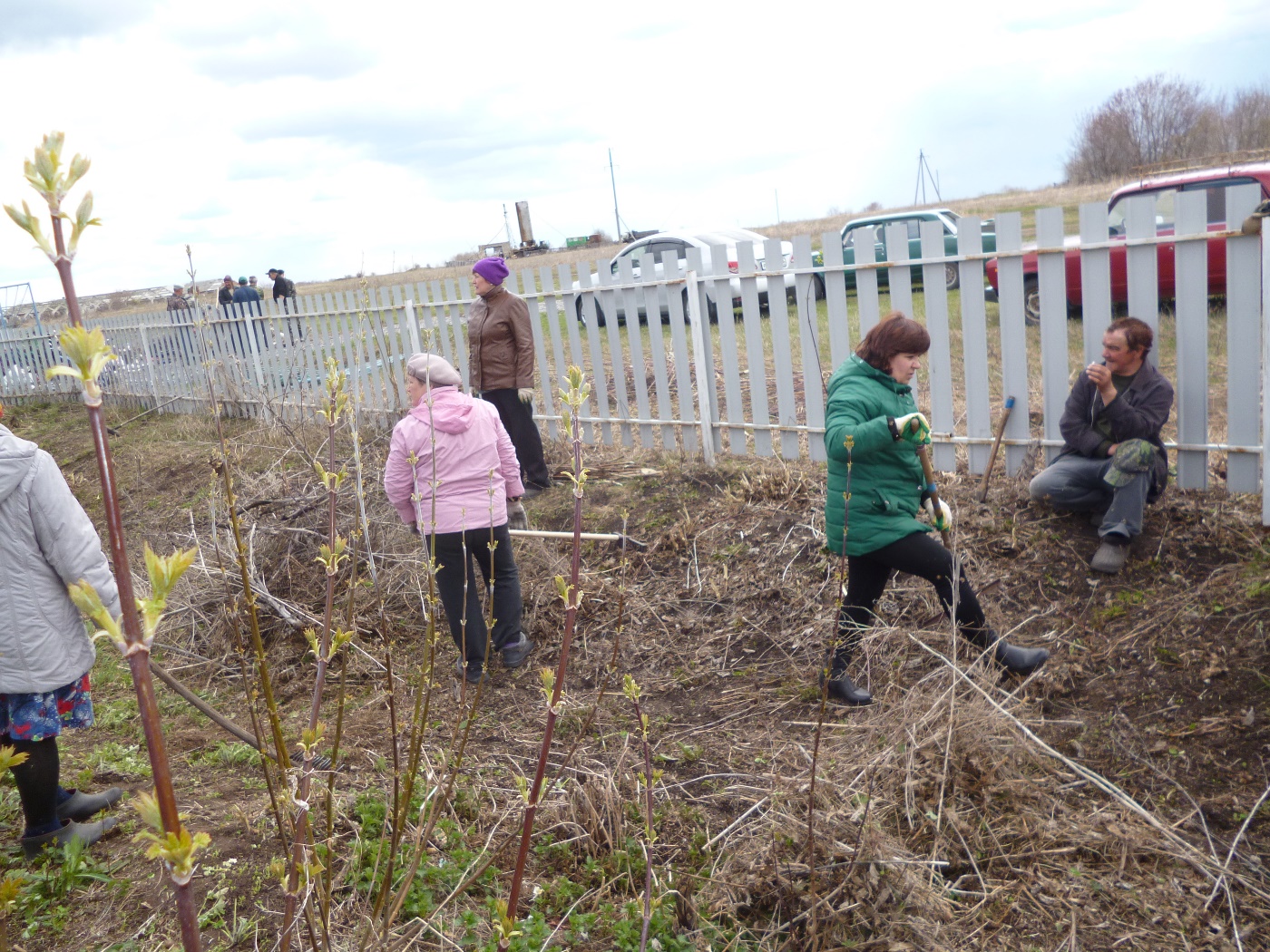 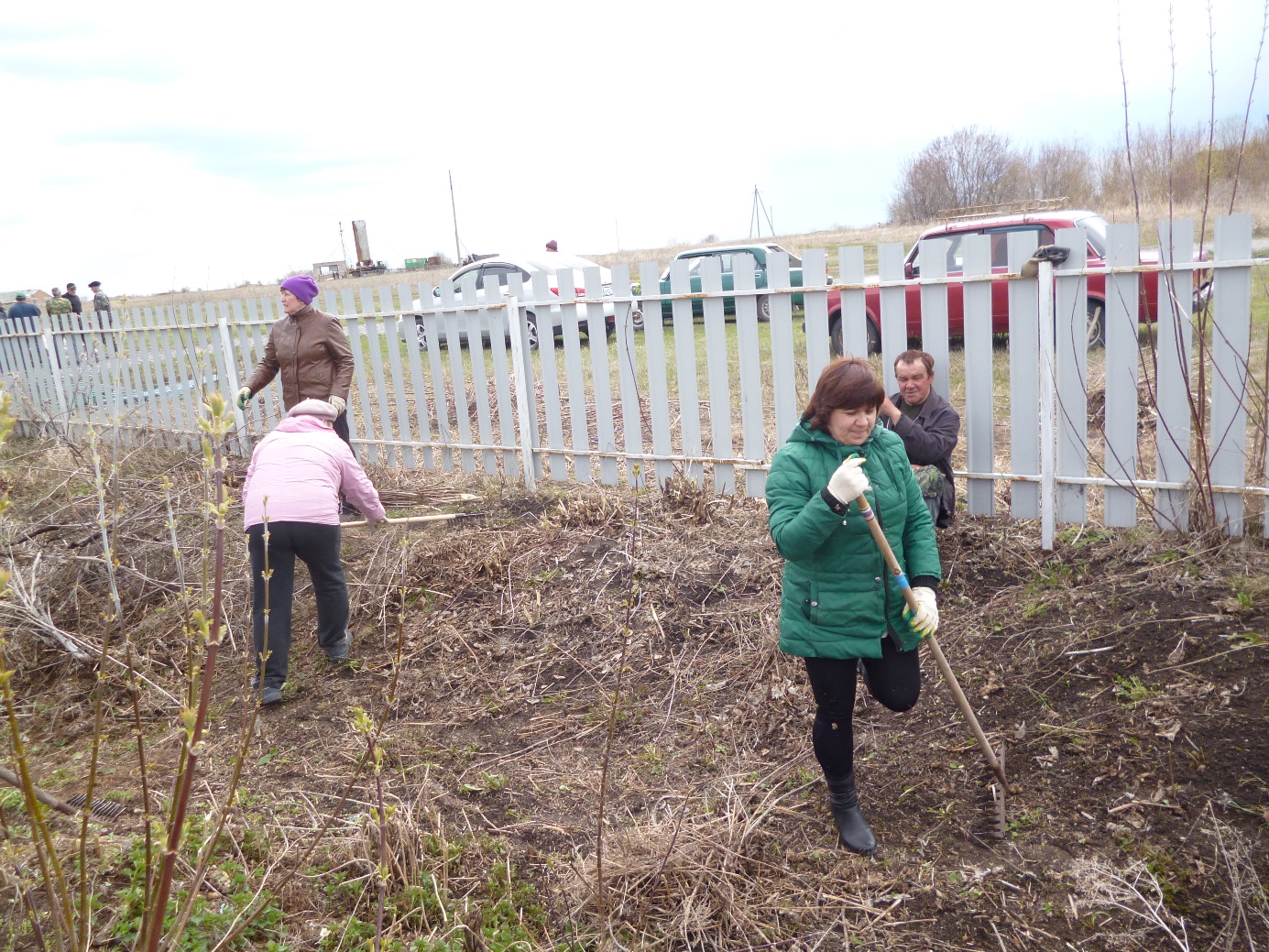 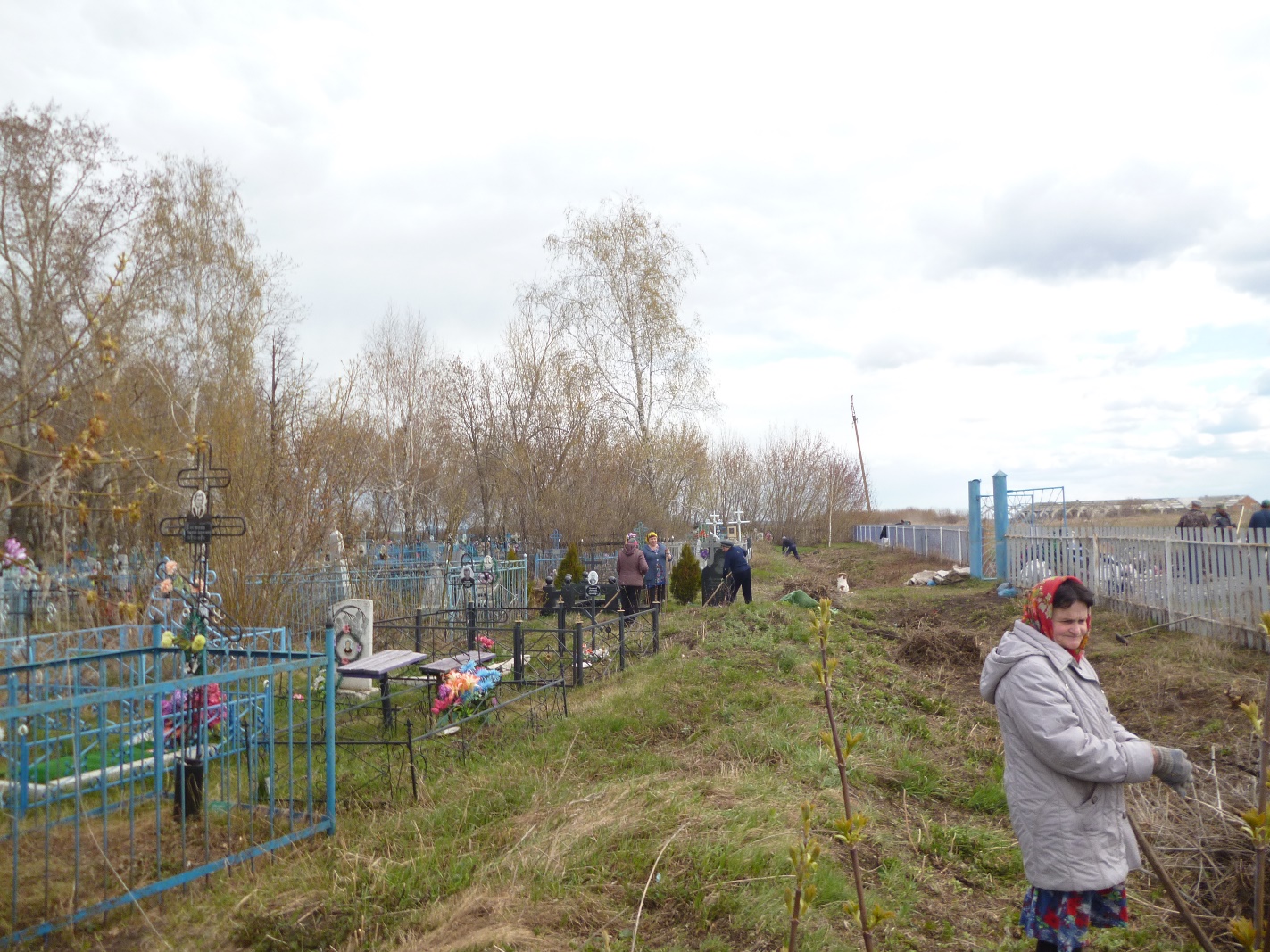 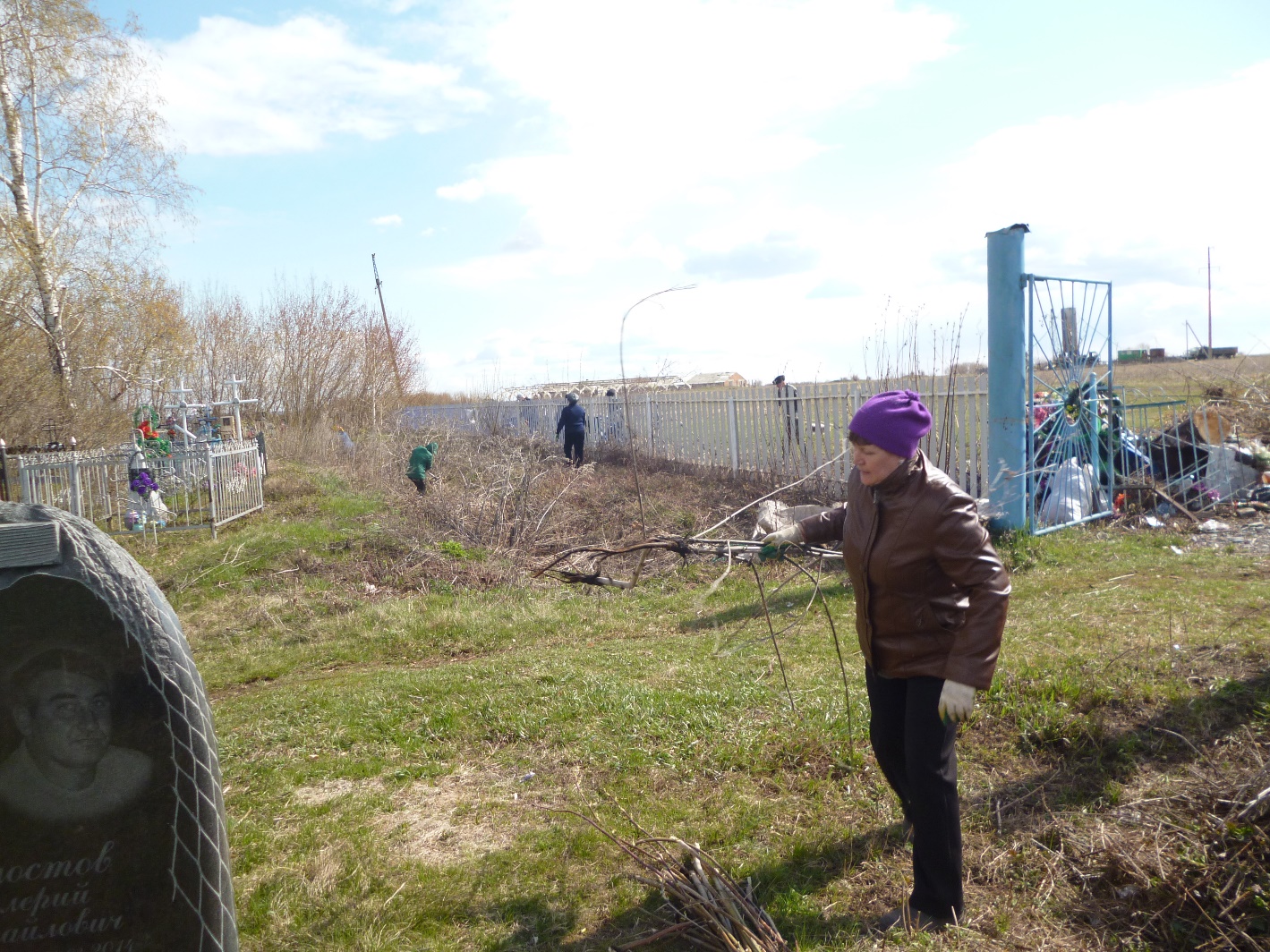 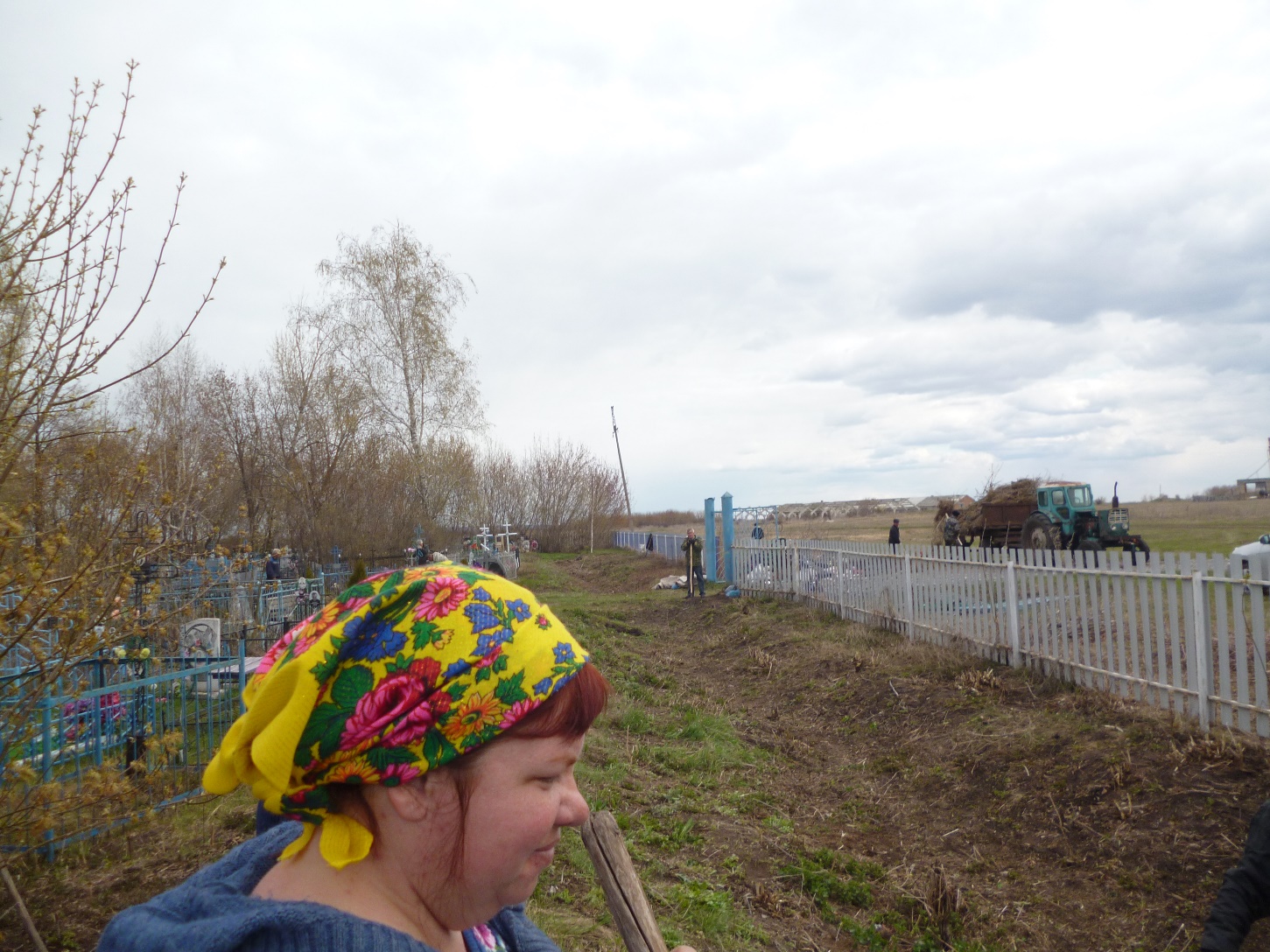 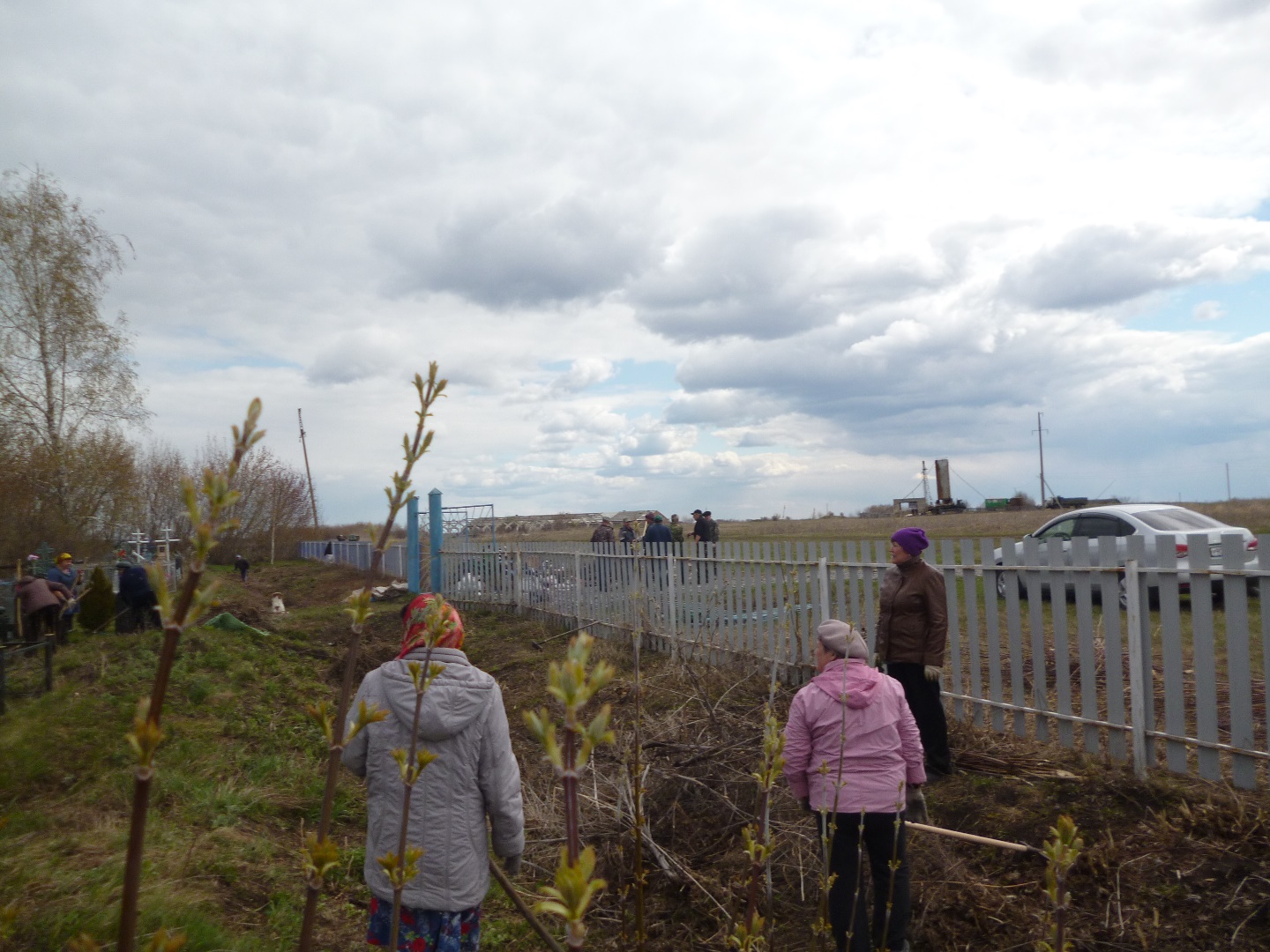 